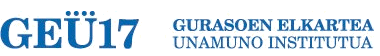 geu17unamuno@gmail.comwww.ampaunamuno.orgACTIVIDADES EXTRAESCOLARES- DEPORTE ESCOLAR DE MONTAÑA CURSO  2019/2020COORDINADOR: ALBERTO GARCÍA	e-mail:	  jesalb@grupopenascal.com  Tel: 606 30 38 15DIRIGIDO A: 	1º a  4º  de ESO  1º y 2º  de BACHILLERREQUISITOS: 	Estar asociad@  al AMPARESUMEN DE LA ACTIVIDAD:Salidas de Montaña: Excursiones  programadas para el curso escolar 2019/2020Excursiones  con un recorrido aproximado de 5 horas de duración y un desnivel positivo entre 400m y 700m.06/10/2019	Atxarre (312m) - Laida27/10/2019 	Ereñozar (447m) - Kortezubi24/11/2019	Senderismo 1-Abadiño15/12/2019	Serantes (452 m.) - Ugaldebieta26/01/2020	Senderismo 2 - Ibarrangelu15/03/2020	Saibigain (954m)-Dima26/04/2020	Etapa 3 (Senderismo BMF)17/05/2020	 FIESTA FINALISTA Consiste en una jornada festiva donde nos reunimos tod@s l@s  participantes de todas las categorías para disfrutar de diversas actividades (Juegos, sorteos, premios,…).CUOTA DE INSCRIPCIÓN/PAGO:El importe total de las 8 salidas, es de 24 euros, EL AMPA SUBVENCIONA EL 50% DE LA CUOTA A L@S  SOCI@S   se abonará el 50% restante, 15€ (12€ 50% cuota + 3€ acompañante salida) al apuntarse a la actividad, mediante un ingreso en la cuenta GEU UNAMUNO  Caja Laboral ES59 3035 0425 29 4251002365. Al hacer el ingreso, se debe indicar el nombre y apellidos del niñ@/adult@ participante. El último día para apuntarse a la actividad será el  30  de septiembre. (la primera salida es el 6 de octubre)Una vez realizado el pago, enviar un mail a la dirección deL coordinador,  indicando en el asunto Montaña Unamuno, adjuntando copia del justificante de pago y con la siguiente información:Acompañantes de los niños deportistasEl ratio exigido de adult@s que vayan como acompañantes a las excursiones, es de 1 adult@ por cada 8 niños.De la misma forma que l@s chic@s, l@s adult@s que queráis participar en el programa como acompañantes, deberéis comunicar al responsable vuestra disposición para hacerlo. 
El acompañante para el curso 2019/2020 de la actividad de montaña será en principio Alberto Garcia. Para no perjudicar a l@s chaval@s, suspendiendo la excursión en caso de que éste no pudiera acudir por causa mayor, sería conveniente que se ofreciera algún/a voluntari@ del grupo de madres/padres participantes para poder realizar la salida de ese día.A final de curso, no se devolverá el importe de las excursiones que no se hayan hecho por parte de las personas participantesEl material que tiene que llevar cada participante es:• Mochila individual que permita llevar el material• Botas de monte o tipo trekking (las zapatillas deportivas están desaconsejadas porque no sujetan bien el tobillo).• Gorra y gafas para el sol, crema solar y protector labial.• Ropa de abrigo y chubasquero.Material obligatorio para el autobús:• Ropa y calzado de recambio en una segunda bolsa; polainas (en caso de lluvia/nieve).• Cantimplora (una botella de plástico de litro “tipo refresco”vale perfectamente); comida para medio día (hamaiketako).DesplazamientoLa parada dónde se recogerá a l@s niñ@s y acompañantes, (PENDIENTE DE CONFIRMAR DESDE FEDERACIÓN)Para la correcta organización de los autobuses,  será obligatorio confirmar la asistencia a la salida, hasta el lunes anterior al día de cada excursión; en caso de no confirmar, la/el niñ@ NO podrá acudir  a la salida.La confirmación se realizará vía email (jesalb@grupopenascal.com) o vía wasap  a un grupo que se creará con los participantes del programa.Además de las salidas de montaña, se organizan Montaña talleres y actividades recreativas. (Que se pueden apuntar por libre)Taller de Orientación. Duración: una mañanaLugar: Barrio La Peña BilbaoParticipantes: Mínimo 8, máximo 20Cuota: 6 € por participanteTaller  de escalada deportivaDuración: una mañanaLugar: Rocódromo, Boulder o escuela de escalada cercana al centro escolarParticipantes: Mínimo 8, máximo 14Cuota: 10 € por participanteEstancia con taller de iniciación a deportes de inviernoA quién va dirigido: Preferencia cadete y juvenilEsta estancia tiene como objetivos: INICIACIÓN AL ALPINISMO.Duración: cuatro días incluida ida y vueltaLugar: Iniciación de esquí en zona de Alto Campoo (Cantabria) se confirmará el lugar exacto en función de las condiciones meteorológicasParticipantes: El grupo máximo será de 16 participantes. El grupo mínimo será de 8.Fechas: La actividad se llevará a cabo a finales de febrero a lo largo de la semana blanca de vacaciones (carnavales).Cuota: 140 € por participanteEstancia con taller de SENDERISMOA quién va dirigido: categoría mayoresDuración: cuatro días incluida ida y vueltaLugar:La actividad se llevará a cabo en el macizo oriental del Pirineo.Participantes: Mínimo 8, máximo 16Fechas: se llevará a cabo a finales de junioCuota: 100 € por participanteSalida multiaventura para mayoresA quién va dirigido: cadetes, juveniles e infantiles de segundo añoDuración: cinco días incluida ida y vueltaLugar: se llevará a cabo en el Parque Natural de la Sierra y de los Cañones de Guara, en la provincia de Huesca. Participantes: Mínimo 8, máximo 16Fechas: se llevará a cabo durante la primera semana de julioCuota: 140 € por participanteDatos  del alumn@:Nombre y dos apellidosCurso y grupoFecha de nacimientoTeléfono y correo electrónico de su madre/padre/tutorDatos del adult@/acompañante:Nombre y dos apellidosTeléfonoCorreo electrónico